ОЧЕРЕДНОЕ ЗАСЕДАНИЕ ОБЩЕСТВЕННОГО СОВЕТА ПРИ КАЛМЫЦКОМ УФАС РОССИИ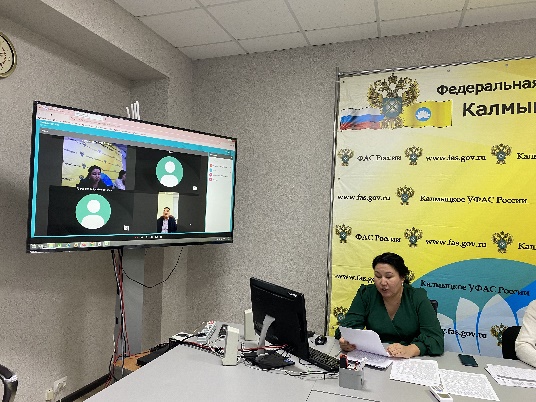 27 декабря 2022 года состоялось заседание Общественного совета при Калмыцком УФАС России по средством ВКС.В заседании приняли участие руководитель Калмыцкого УФАС России Манца Сангаджиева, Врио заместителя руководителя Нелли Тумудова, председатель Общественного совета при Калмыцком УФАС России Иван Иванов, и члены Общественного совета.На заседании Общественного света рассмотрены следующие вопросы:- обзор практики применения административной ответственности, предусмотренной статьей 9.21 КоАП РФ в отношении ПАО «Россети» при осуществлении технологического присоединения;- о мониторинге осуществления газораспределительными организациями мероприятий по подключению газоиспользующего оборудования к сетям газораспределения в рамках догазификации;- анализ состояния конкуренции на рынке услуг розничной торговли продовольственными товарами на территории РК в 2021 году;- итоги деятельности Калмыцкого УФАС России за 2022 год.Также определены дальнейшие инструменты взаимодействия Общественного совета при Калмыцком УФАС России.